醫事人員戒菸服務訓練課程線上學習專區操作說明：網址：https://quitsmoking.hpa.gov.tw/申請帳號點選「帳號申請」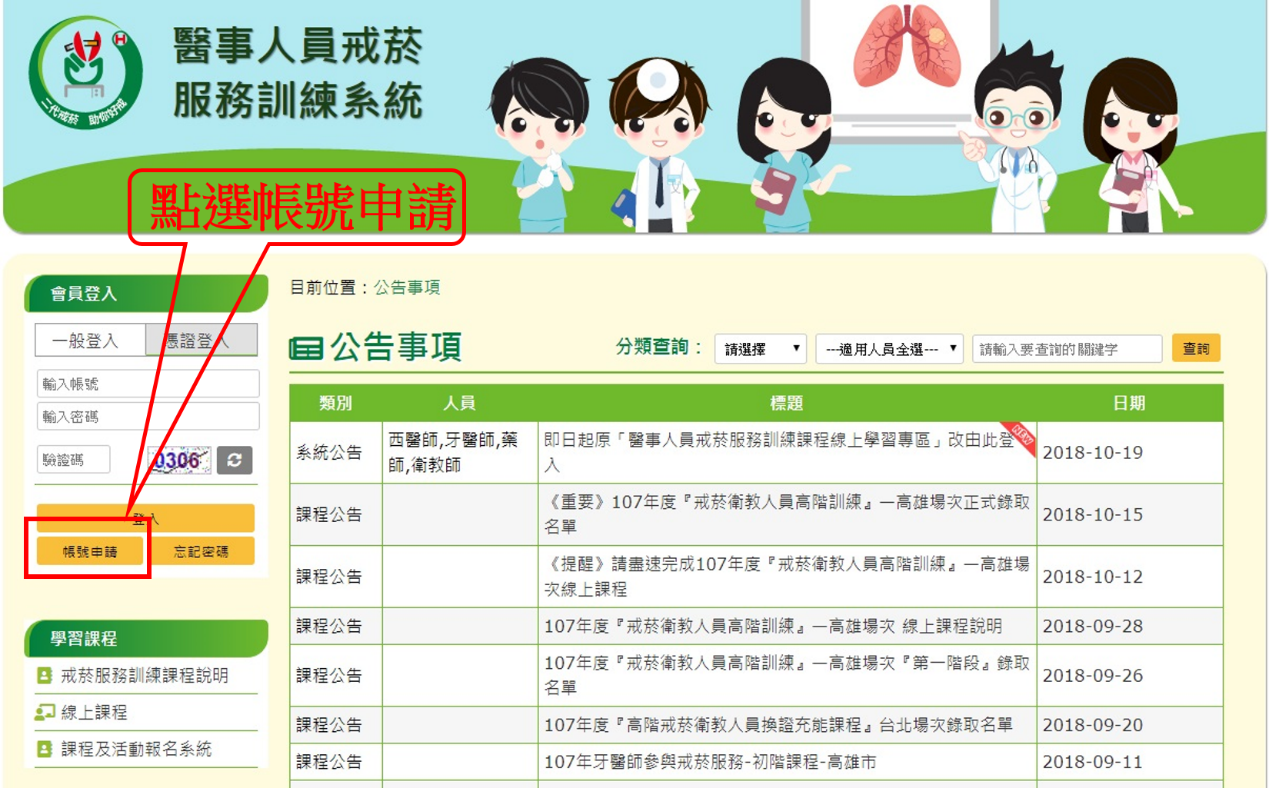 進入「戒菸服務醫事人員帳號申請」，填妥資料並送出＊部分資料申請後不可變更，如有任何問題請洽管理員＊前面有加星號為必填欄位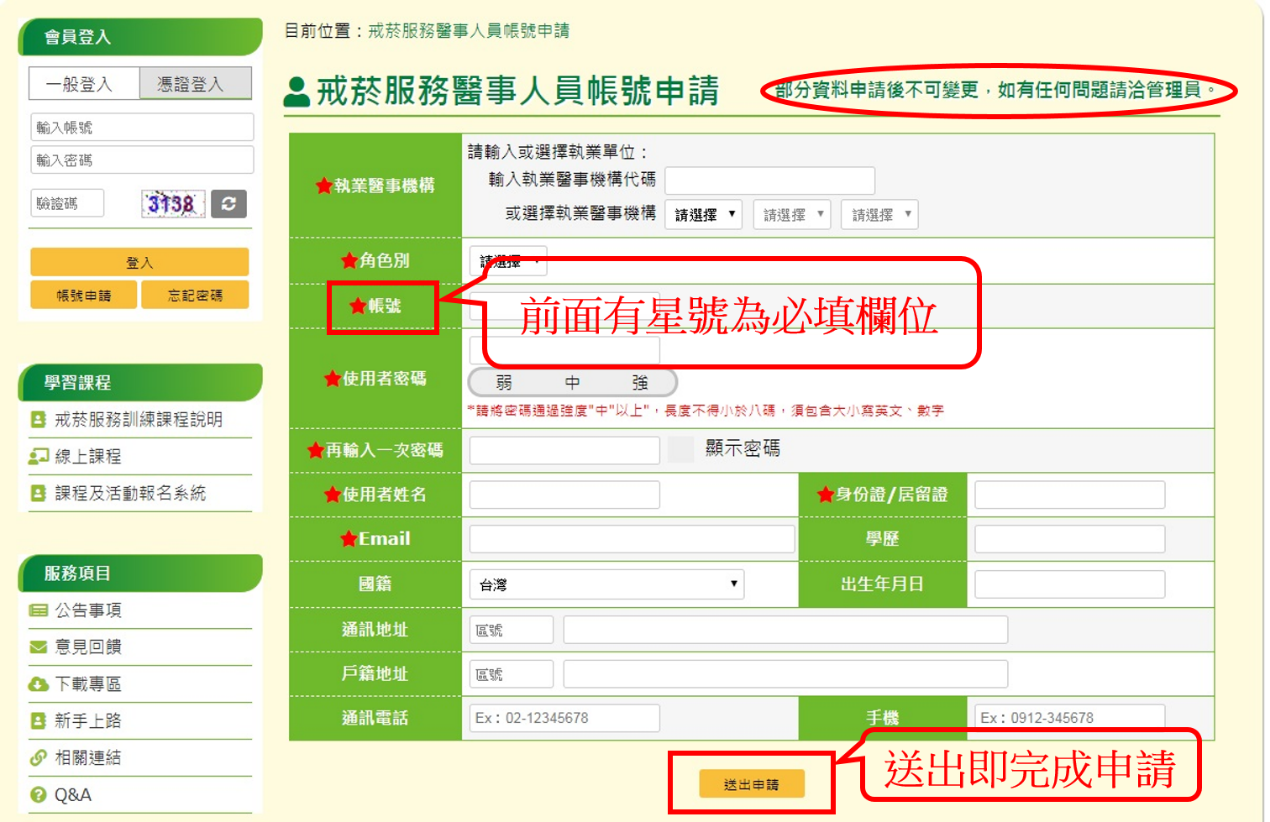 ＊送出後完成申請即可登入修改密碼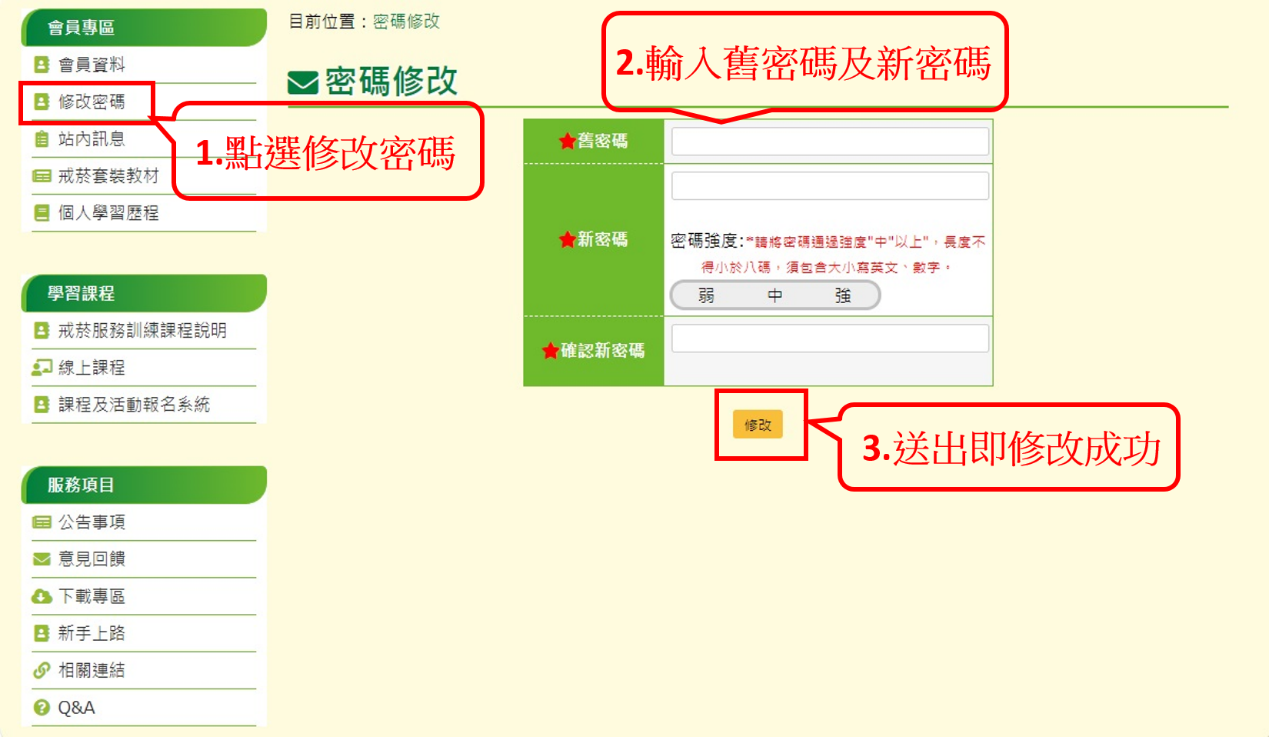 線上課程進入線上課程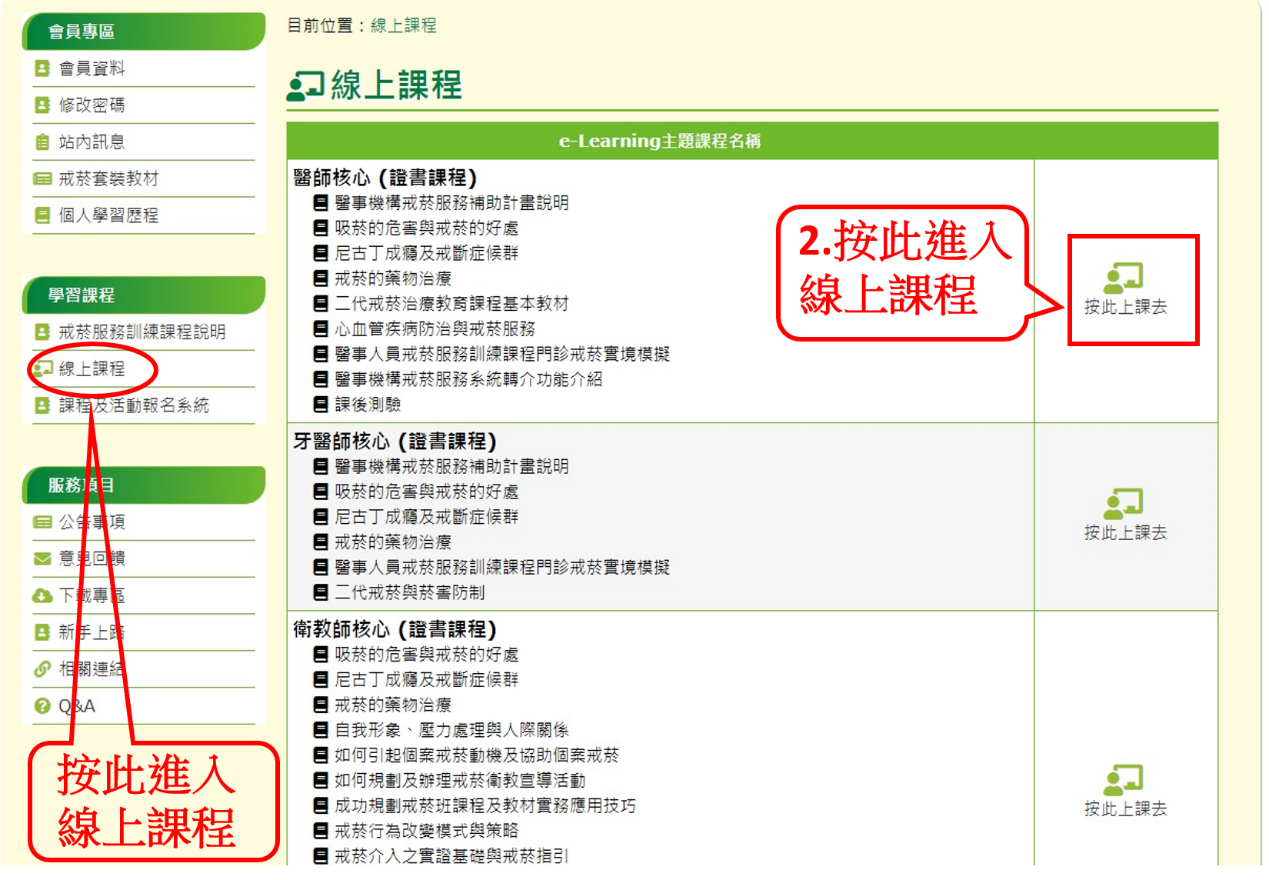 ＊注意!!線上課程、課後測驗、滿意度調查3項皆須完成並通過，缺一不可!!線上課程三步驟務必要照順序完成教學影片、課後測驗、滿意度調查!否則不予認證!第一步-教學影片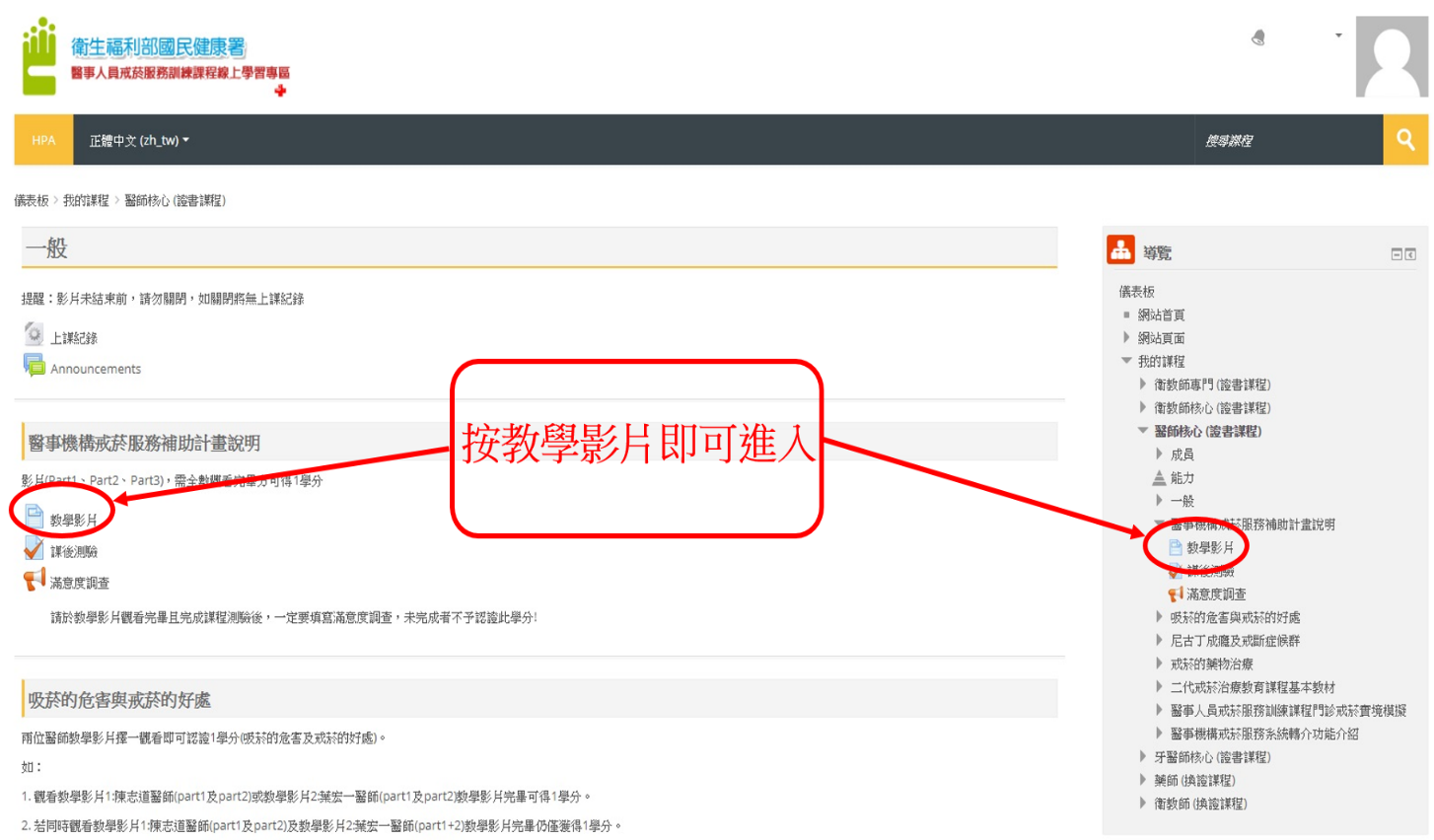 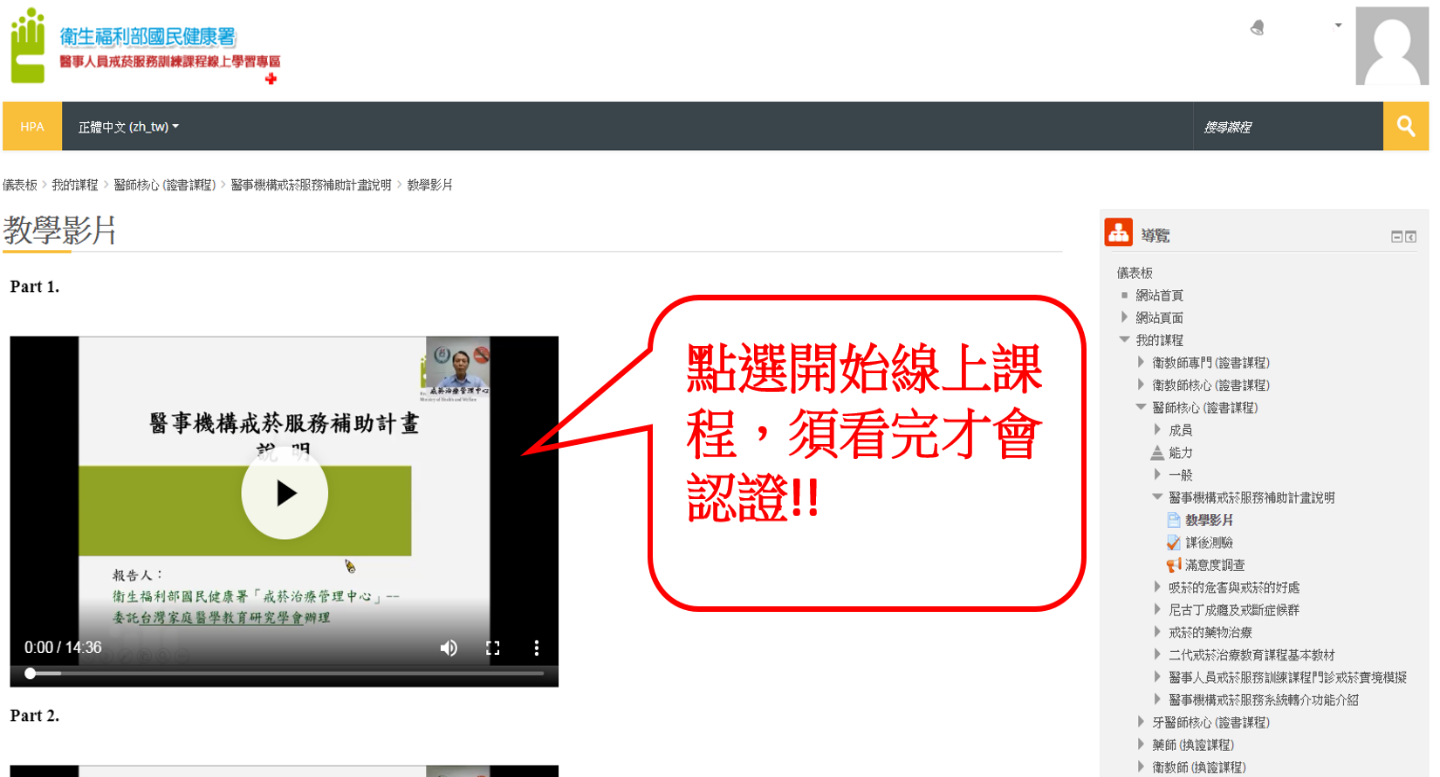 第二步-課後測驗(不限考試次數)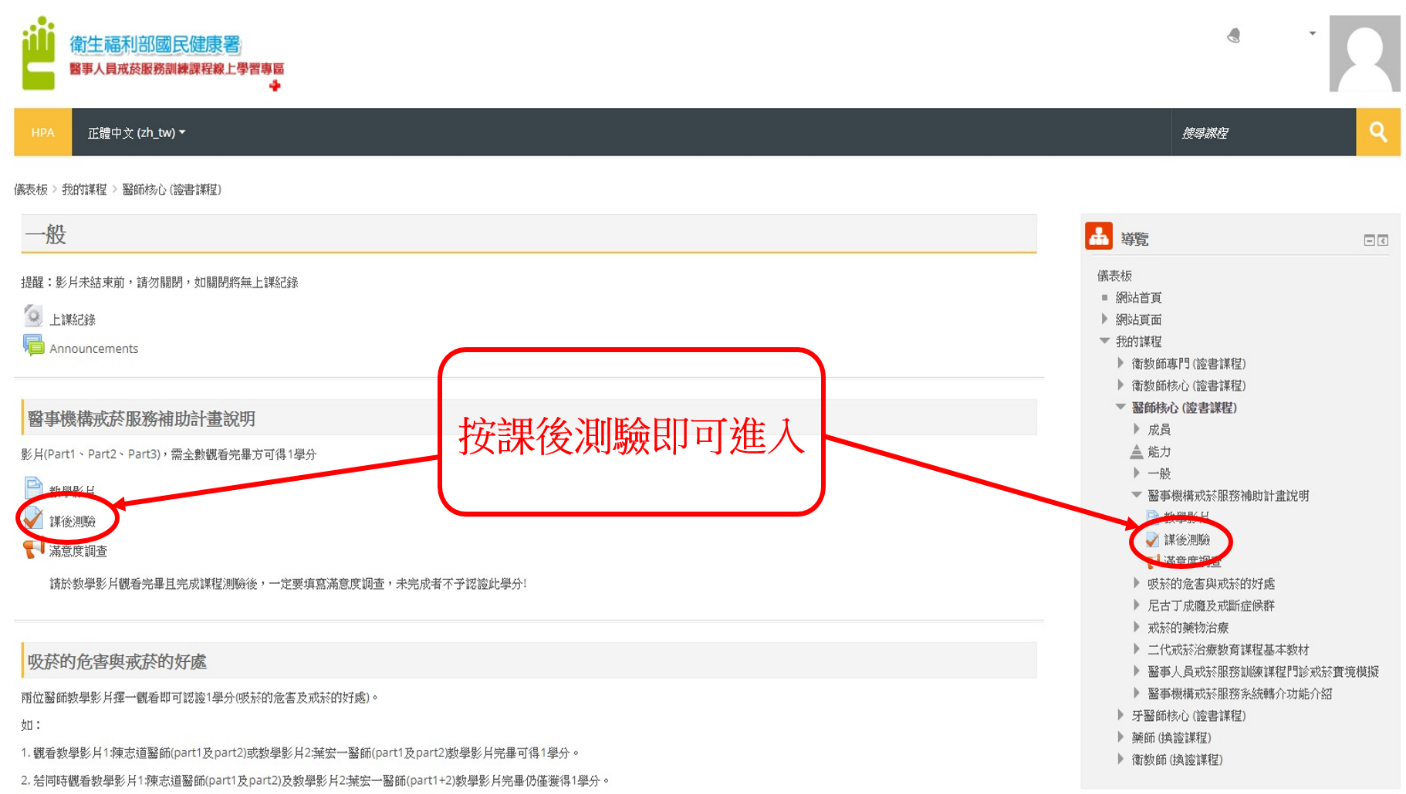 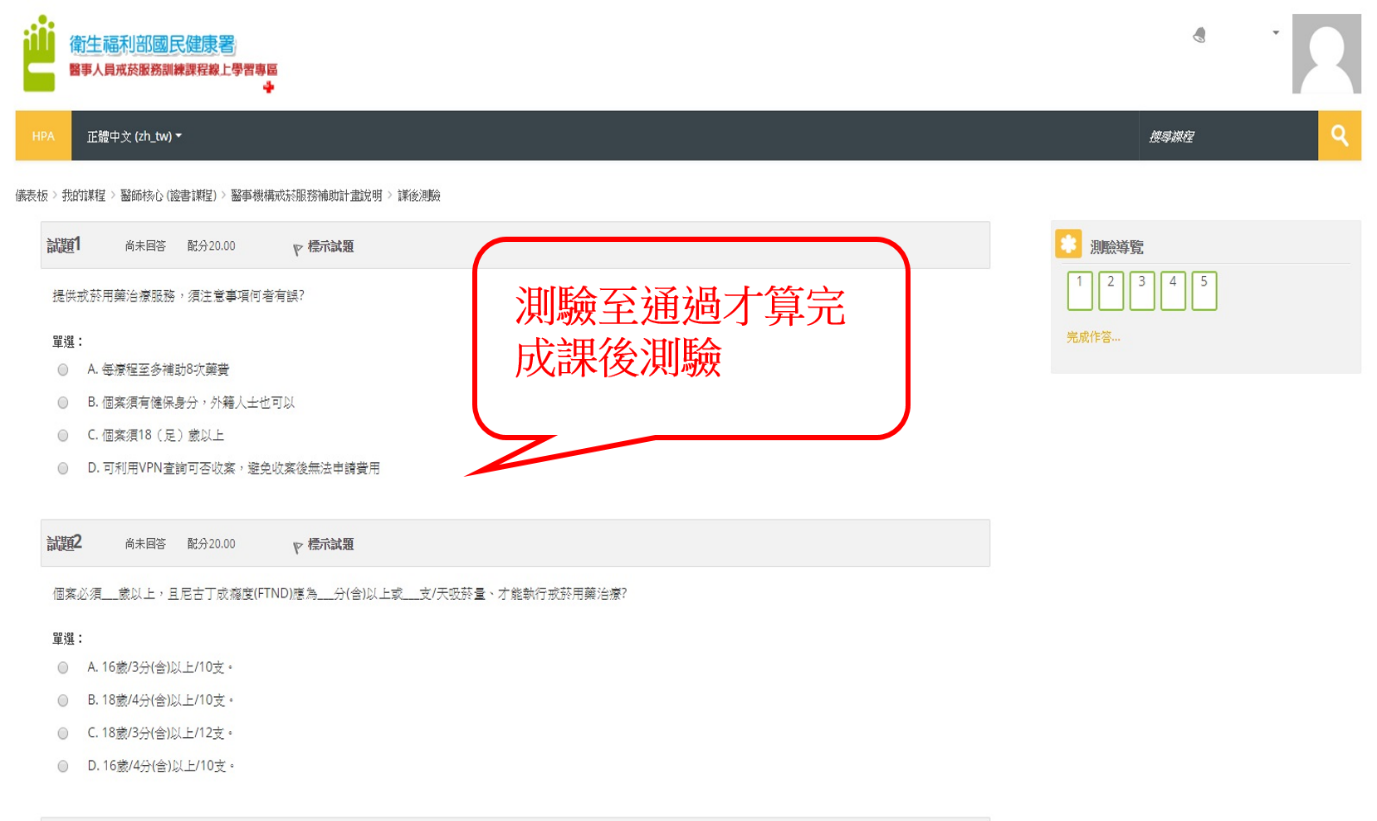 第三步-滿意度調查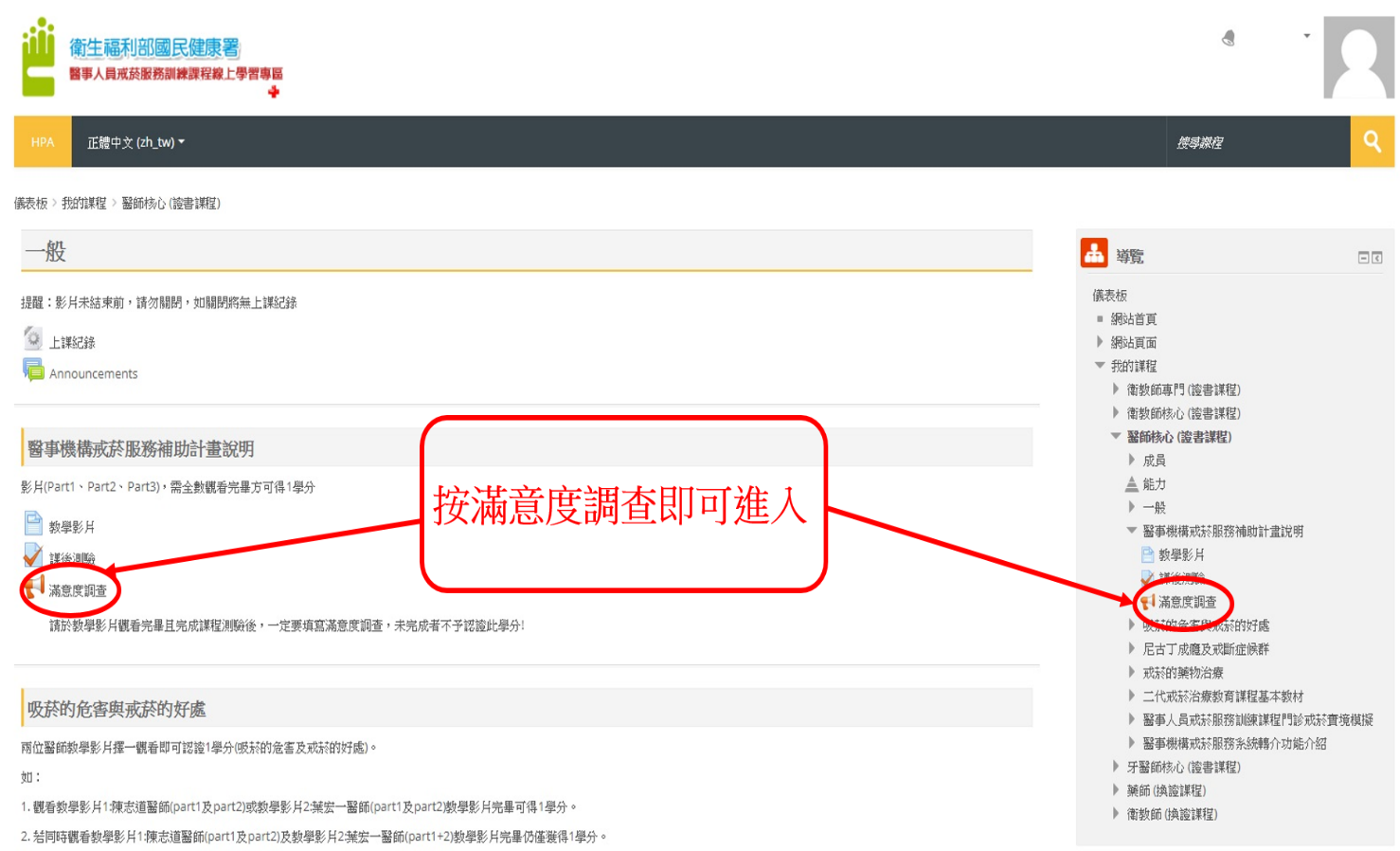 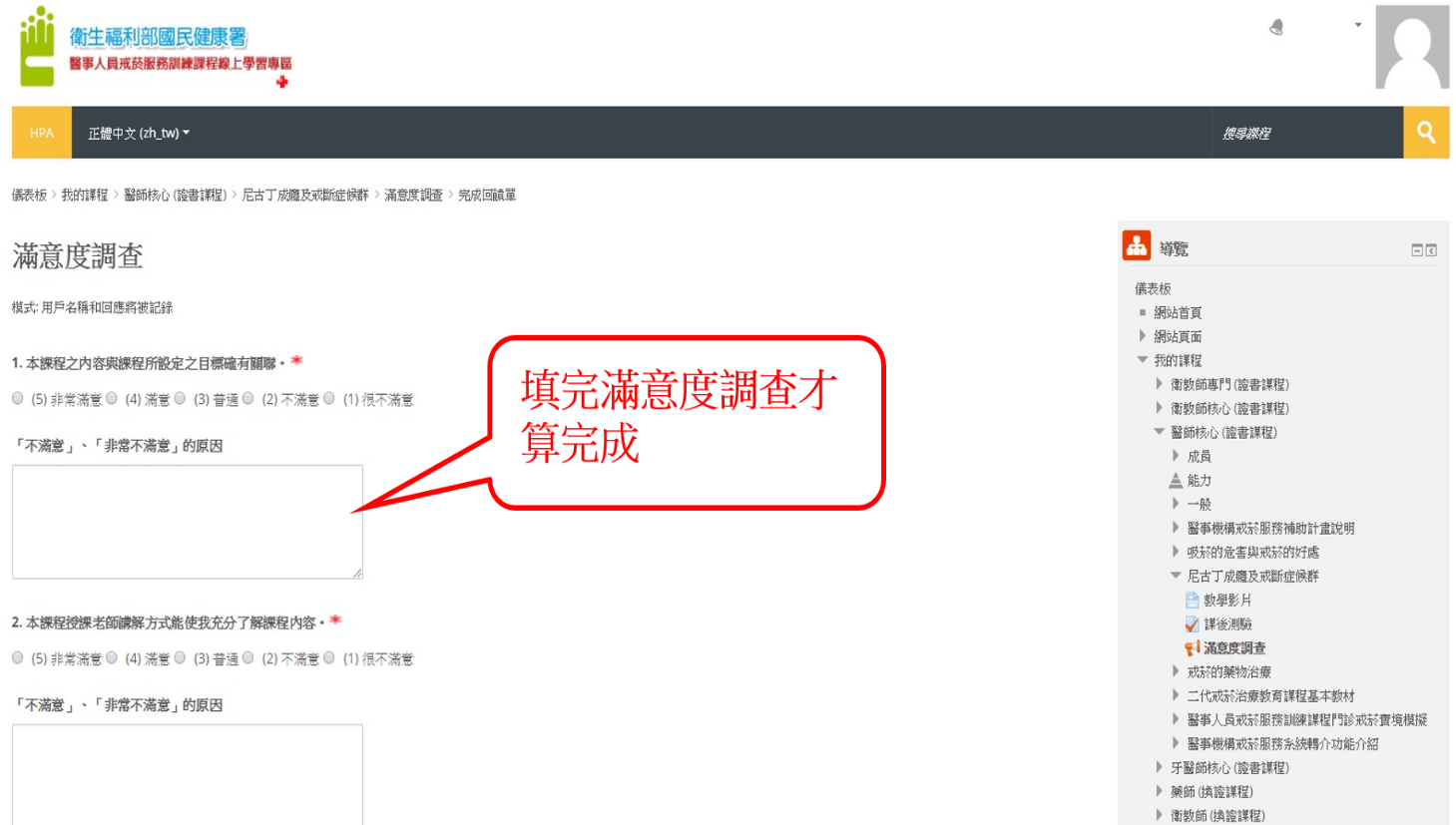 查詢個人學習歷程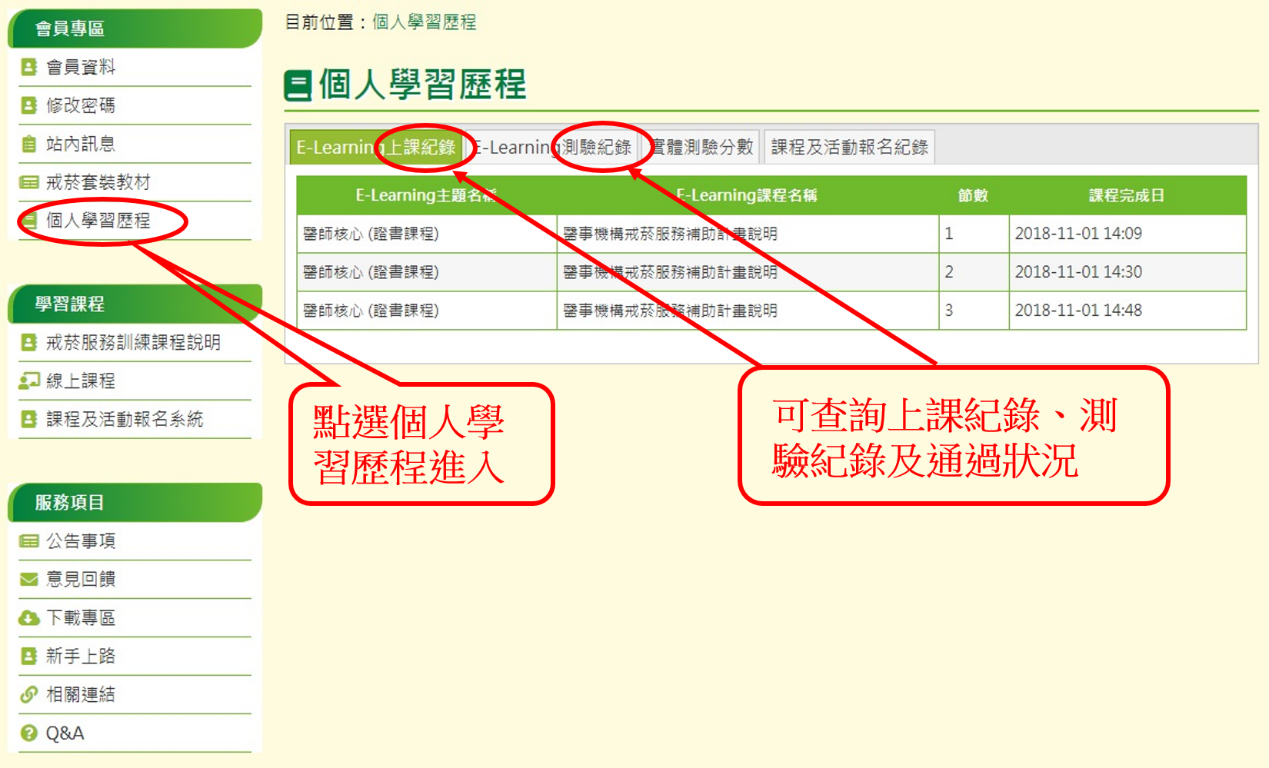 